Name:   Klasse:  Datum: 
Offene Fragen
„Sozialer Arbeitsschutz – Jugendarbeitsschutz und Mutterschutz“ digitalAufgabe: Bitte beantworten Sie die Fragen mit Hilfe des Grundlagentextes und der Wortwolke.
Recherchieren Sie gegebenenfalls im Internet.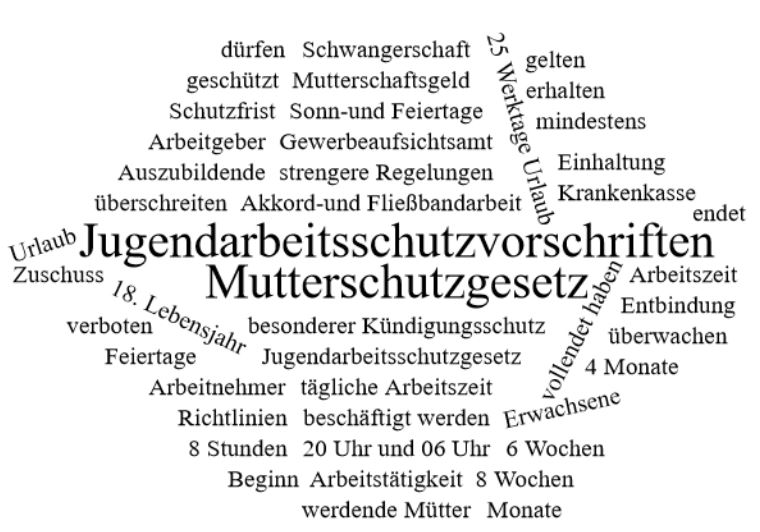 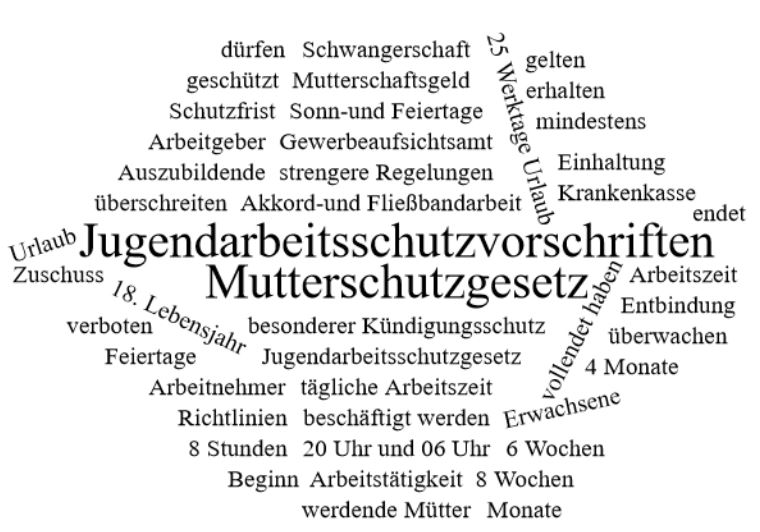 Nennen Sie bitte mindestens fünf Vorgaben des Jugendarbeitsschutzgesetzes.  

Wer wacht über die Einhaltung der Jugendarbeitsschutzvorschriften?

Welche finanzielle Unterstützung erhält eine Mutter während der Schutzfrist?


Nennen Sie bitte zwei arbeitsrechtliche Vorschriften für (werdende) Mütter.

Innerhalb welcher Zeit genießen (werdende) Mütter besonderen Kündigungsschutz?







